ПРОЕКТ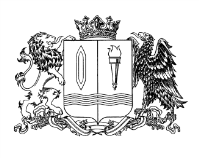 ДЕПАРТАМЕНТ ЭКОНОМИЧЕСКОГО РАЗВИТИЯИ ТОРГОВЛИ ИВАНОВСКОЙ ОБЛАСТИ153000, Иваново,  пл. Революции, 2/1, тел. (4932) 32-73-48, факс (4932) 30-89-66,  e-mail: derit@ivanovoobl.ru, https://derit.ivanovoobl.ru    П Р И К А З  «____» ___________ 2024 г.                                                                  № ___О внесении изменений в приказы Департамента экономического развития и торговли Ивановской области от 04.04.2019 № 23-п              «Об утверждении Административного регламента предоставления Департаментом экономического развития и торговли Ивановской области государственной услуги по осуществлению лицензирования заготовки, хранения, переработки и реализации лома черных металлов, цветных металлов» и от 29.01.2024 № 3-п «О внесении изменений в некоторые приказы Департамента экономического развития и торговли Ивановской области» В целях устранения технических ошибок в приказах Департамента экономического развития и торговли Ивановской области от 04.04.2019           № 23-п «Об утверждении Административного регламента предоставления Департаментом экономического развития и торговли Ивановской области государственной услуги по осуществлению лицензирования заготовки, хранения, переработки и реализации лома черных металлов, цветных металлов» и от 29.01.2024 № 3-п «О внесении изменений в некоторые приказы Департамента экономического развития и торговли Ивановской области» п р и к а з ы в а ю:1. Внести в приказ Департамента экономического развития                   и торговли Ивановской области от 04.04.2019 № 23-п «Об утверждении Административного регламента предоставления Департаментом экономического развития и торговли Ивановской области государственной услуги по осуществлению лицензирования заготовки, хранения, переработки и реализации лома черных металлов, цветных металлов» следующие изменения:в приложении к приказу:1.1. В абзаце пятом пункта 2.1 слова «подпунктом 3.1.1.1» заменить словами «пунктом 3.2.2», слова «подпунктом 3.1.1.8» заменить словами «пунктом 3.2.8».1.2. В подпункте 2) пункта 2.4 слова «подпункта 3.1.7.1» заменить словами «пункта 3.8.1».1.3. В абзаце третьем пункта 2.8 слова                                           «подпунктом 3.1.1.1 пункта 3.1» заменить словами «пунктом 3.2.2 пункта 3.2».1.4. В пункте 2.11:абзац пятый изложить в следующей редакции:«Не допускается взимание Департаментом с соискателей лицензий           и лицензиатов платы за осуществление лицензирования, в том числе              за предоставление выписки из реестра лицензий.»;в абзаце шестом слова «пункта 3.1.7.1» заменить словами  «пункта 3.8.1».2. Внести приказ Департамента экономического развития и торговли Ивановской области от 29.01.2024 № 3-п «О внесении изменений                    в некоторые приказы Департамента экономического развития и торговли Ивановской области» изменение, исключив в пункте 3 слова «, пятого              и седьмого».3. Обеспечить направление настоящего приказа:- на официальное опубликование в установленном порядке;- в Ивановскую областную Думу;- в Управление Министерства юстиции Российской Федерации               по Ивановской области для проведения правовой экспертизы                           и включения в федеральный регистр нормативных правовых актов субъектов Российской Федерации.4. Настоящий приказ вступает в силу с момента официального опубликования.5. Контроль за исполнением настоящего приказа возложить                      на заместителя директора Департамента экономического развития                     и торговли Ивановской области Капралову Ю.Г.Первый заместитель директора Департамента – статс-секретарь		          О.С. Шереметьева